 GARAGE SALE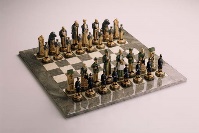 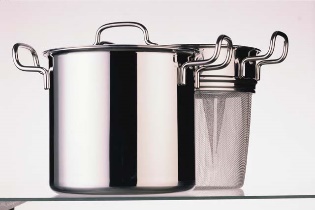 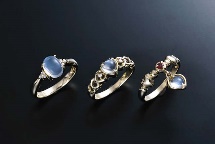 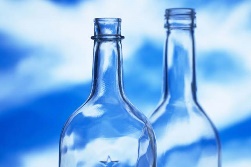 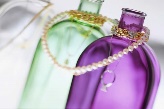 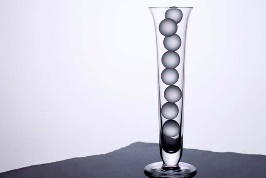 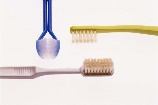 2月14(土) 15(日) 9:00～17:00スーパー 富士通モール店LOHAS富士通